                        Актуальные вакансии для студентов и выпускниковДетский сад «Белоснежка» при АНО СОШ «Баярд»
Воспитатель детей дошкольного возраста
Заработная плата от 28 000 руб. (без категории и опыта работы)

г. Уфа ул.Высотная д.12/2 (ост.Некрасова)
т.(347) 221-01-74, 8-927-63-88-956
Обязанности:
- воспитатель детского сада в частном детском саду
- по программе дошкольного образования в соответствии с ФГОС
- подготовка воспитанников к поступлению в школу
- поддержание дисциплины среди воспитанников
- соблюдение правил и норм этического поведения
- соблюдение правил техники безопасности в группе и на территории
Условия:
- количество детей в группе – 12 человек (возраст детей 3-6 лет)
- предоставляются все социальные гарантии: полностью белая зарплата, оформление по ТК РФ, соблюдение всех федеральных и региональных выходных и праздников
- саморазвитие, рост собственных профессиональных компетенций
- профессиональная переподготовка за счет работодателя
- качественное недорогое питание в столовой детского сада
- компенсация медосмотров

МАОУ «Школа №113 им. И. И. Рыбалко» (Демский район)
учитель математики, физики
учитель английского языка 
учитель русского языка и литературы
Прохождение медицинской комиссии ( оплата), подъемные, наставничество со стороны школы гарантирована.
Телефон: 8 (347) 281-29-14

МФЦ 
Психолог с профильным образованием и знанием и опытом проведения тренингов (командообразование, психологическая разгрузка, конфликтология). 
Место работы г.Уфа, ул. Бикбая 44
Телефон: +7 937 152-03-25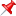 Компания Глобал Фуд 
Сотрудник ресторана:
Что мы предлагаем:
• Официальное оформление по ТК РФ с 1-го дня работы
• Стабильный оклад + премии (100% официальная)
• Полный социальный пакет (бесплатное питание, отпуск, больничный)
• Гибкий график, который позволит совмещать работу и учёбу
• Возможность повышения заработной платы по итогам работы
• Обучение за счёт компании
• Медицинский осмотр и униформа за счет компании
• Развоз сотрудников на такси в вечернее время
• Увлекательная корпоративная жизнь!
Обязанности сотрудника ресторана:
• Принимать гостей с улыбкой
• Быстро и точно принимать и собирать заказы
• Работать на станциях с соблюдением стандартов приготовления нашей продукции
• Поддерживать чистоту в зале и на кухне
Что требуется от Вас:
• Желание дарить удовольствие нашим гостям, предоставляя высокий уровень обслуживания и вкусную еду!
Алия специалист по подбору персонала 8-987-601-74-79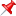 Вакансии Факультетус
Подборка вакансий
https://facultet.us/FJ47b4c13XH

1. учитель биологии в МБОУ Школа № 71 ГО г.Уфа РБ
https://facultet.us/M347B4c135d

2. Воспитатель в ЧОУ Центр образования Солнечный круг
https://facultet.us/em47b4C14JS

3. Маркетолог в Лексема
https://facultet.us/Nt47b4c15v1

4. воспитатель в Муниципальное бюджетное дошкольное образовательное учреждение Детский сад № 121 городского округа город Уфа Республики Башкортостан
https://facultet.us/LA47b4C15t3

5. Воспитатель в Муниципальное бюджетное дошкольное образовательное учреждение Детский сад № 120 городского округа город Уфа Республики Башкортостан
https://facultet.us/rU47b4C16XJ

6. Педагог - психолог в Муниципальное бюджетное дошкольное образовательное учреждение Детский сад № 120 городского округа город Уфа Республики Башкортостан
https://facultet.us/rG47B4c17eu

7. Воспитатель в МАДОУ Детский сад №113
https://facultet.us/rI47b4c18GL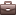 